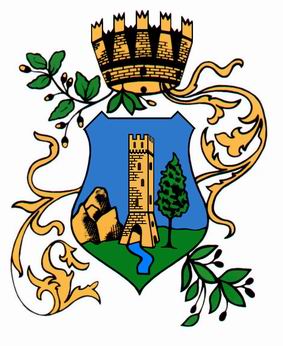 Comune di Sogliano al RubiconeTASSA SUI RIFIUTI (TARI)  - ANNO 2020ULTERIORI AGEVOLAZIONI FAMIGLIE RESIDENTIART. 24 DEL REGOLAMENTO COMUNALE   C.C. N. 13 del 28/04/2016  e succ. modifiche  –(Adottato ai sensi dell’art.1, comma 660, della Legge n. 147/13)Il sottoscritto: Cognome ________________________________________ nome __________________________Comune di nascita _________________________________________________________ pr. ____Data di nascita __________________ sesso ____    Codice fiscale ___________________________Residenza: comune ______________________________________________pr. ___ cap ________via ____________________________________________ TEL. _____________________________ posta elettronica(*)________________________________________________________________ (*) per facilitare le comunicazioni da parte dell’ufficio è consigliabile indicare l’indirizzo di posta elettronicaCHIEDEl’applicazione delle agevolazioni previste dall’art. 24 del Regolamento Comunale del tributo in oggetto e di seguito indicate (barrare la casella che interessa):□ PRIMA FASCIA: RIDUZIONE DEL 65% per un Reddito del nucleo familiare (da intendersi il reddito complessivo lordo) fino a € 25.000,00;□ SECONDA FASCIA: RIDUZIONE DEL 55% per un Reddito del nucleo familiare (da intendersi il reddito complessivo lordo) da € 25.001,00 fino ad € 45.000,00;□ TERZA FASCIA: RIDUZIONE DEL 35% per un Reddito del nucleo familiare (da intendersi il reddito complessivo lordo) da € 45.001,00 fino ad € 60.000,00;Per ogni figlio fiscalmente a carico il reddito del nucleo familiare è ridotto dell’importo di € 2.000,00.DICHIARADi essere intestatario dell’utenza TARI e che per l’anno 2019 il reddito complessivo lordo del proprio nucleo familiare è pari ad € __________________________________________________ (indicare la somma dei redditi di tutti i componenti della famiglia)COMPONENTI E REDDITO DEL NUCLEO FAMILIARE(il reddito complessivo lordo del nucleo familiare  è quello percepito nell’anno precedente all’anno di imposta del tributo, es: per la TARI, anno di imposta  2020, il reddito di riferimento è quello percepito nell’anno 2019)Ovvero comunica  la cessazione dell’agevolazione dal _____________________ per il venir meno delle condizioni che hanno dato diritto alla sua applicabilità.Il sottoscritto inoltre, dichiara:- ai sensi dell’art. 47 del DPR 445/2000, consapevole delle pene stabilite dagli artt. 76 e 77 dello stesso decreto, per false attestazioni e mendaci dichiarazioni, sotto la propria responsabilità, che tutte le dichiarazioni sono vere e di essere a conoscenza che in caso di false attestazioni verranno applicate le sanzioni di legge;- di impegnarsi a presentare una nuova autocertificazione in caso di modifica della fascia di reddito di riferimento del nucleo familiare.Il sottoscritto inoltre, attesta che la presente dichiarazione è conforme a quanto stabilito dal Regolamento comunale e allega i seguenti documenti:1) copia di un documento di identità valido del dichiarante (obbligatorio)NOTA: Per i cittadini extracomunitari il documento è sostituito dai i permessi di soggiorno ovvero per i cittadini comunitari degli attestati di soggiorno.2) _________________________________________________________________________________________________________Ulteriori note del dichiarante: __________________________________________________________________________________Data ____________Firma del dichiarante ______________________________________________INFORMATIVA per il trattamento dei dati personali ai sensi dell’art 13 del Regolamento europeo n. 679/20161. PremessaAi sensi dell’art. 13 del Regolamento europeo n. 679/2016, il Comune di Sogliano al Rubicone, in qualità di “Titolare” del trattamento, è tenuta a fornire informazioni in merito all’utilizzo dei dati personali.2. Identità e i dati di contatto del titolare del trattamentoIl Titolare del trattamento dei dati personali di cui alla presente Informativa è il Comune di Sogliano al Rubicone, con sede in Sogliano al Rubicone Piazza Repubblica n. 35, cap 47030.3. Il Responsabile della protezione dei dati personaliIl Comune di Sogliano al Rubicone ha designato quale Responsabile della protezione dei dati la società LepidaSpA (dpo-eam@lepida.it).4. Responsabili del trattamentoL’Ente può avvalersi di soggetti terzi per l’espletamento di attività e relativi trattamenti di dati personali di cui l’Ente la titolarità. Conformemente a quanto stabilito dalla normativa, tali soggetti assicurano livelli esperienza, capacità e affidabilità tali da garantire il rispetto delle vigenti disposizioni in materia di trattamento, ivi compreso il profilo della sicurezza dei dati. Vengono formalizzate da parte dell’Ente istruzioni, compiti ed oneri in capo a tali soggetti terzi con la designazione degli stessi a "Responsabili del trattamento". Vengono sottoposti tali soggetti a verifiche periodiche al fine di constatare il mantenimento dei livelli di garanzia registrati in occasione dell’affidamento dell’incarico iniziale.5. Soggetti autorizzati al trattamentoI dati personali sono trattati da personale interno previamente autorizzato e designato quale incaricato del trattamento, a cui sono impartite idonee istruzioni in ordine a misure, accorgimenti, modus operandi, tutti volti alla concreta tutela dei dati personali.6. Finalità e base giuridica del trattamentoLe finalità del trattamento cui sono destinati i dati personali sono connesse all’esecuzione  di tutte le attività di gestione di tributi locali ovvero di entrate tributarie o extra-tributarie (imu, tari, pubblicità, affissioni, canoni  ecc, ) La base giuridica del trattamento (ai sensi dell’art. 6 del Regolamento 2016/679/UE) è costituita dalle norme tributarie vigenti in materia e dai regolamenti comunali.Il trattamento dei dati personali degli interessati viene effettuato dal Comune per lo svolgimento di funzioni istituzionali e, pertanto, ai sensi dell’art. 6 comma 1 lett. e) non necessita del consenso.7. Destinatari dei dati personaliI dati saranno comunicati alle strutture interne dell’ente interessate alle procedure per la definizione dell’istruttoria. I dati personale potranno essere comunicati ad enti ed amministrazioni pubbliche ai fini dei controlli sulle dichiarazioni presentate. 8. Trasferimento dei dati personali a Paesi extra UEI dati personali non sono trasferiti al di fuori dell’Unione europea.9. Periodo di conservazioneI dati sono conservati per un periodo non superiore a quello necessario per il perseguimento delle finalità sopra menzionate, come stabilito dai regolamenti per la gestione procedimentale e documentale e da leggi e regolamenti in materia;10. Diritti dell’interessatoGli interessati hanno diritto:• di accesso ai dati personali;• di ottenere la rettifica o la cancellazione degli stessi o la limitazione del trattamento che lo riguardano;• di opporsi al trattamento;• di proporre reclamo al Garante per la protezione dei dati personali11. Conferimento dei datiIl conferimento dei dati è facoltativo, ma necessario per le finalità sopra indicate. Il mancato conferimento oppure la mancata indicazione di uno di essi, potrà comportare l’impossibilità della definizione del procedimento stesso.Data__________________                    Firma _____________ ________________________Altre note informative per il contribuente   L’agevolazione è riconosciuta a richiesta dell’utenza unicamente per l’abitazione principale e pertinenze della stessa e decorre dalla data di richiesta.    La riduzione è applicata in bolletta. Per l’anno 2019, al fine di usufruire della agevolazione per la rata a saldo, la presentazione deve avvenire entro il 31/12/2020   La richiesta debitamente compilata e sottoscritta   è presentata al comune:Presentazione diretta all’ufficio tributi, sito in Piazza Repubblica 32 (ex Palazzo David) (aperto nei seguenti orari: da lunedì al venerdì, con esclusione del mercoledì, dalle ore 9.00 alle ore 13.00; il giovedì dalle ore 7.30 alle ore 13.00; il sabato dalle ore 9.00 alle ore 12.30 ed il martedì pomeriggio dalle ore 15.00 alle ore 17.00) -  Per il periodo di luglio e agosto gli orari potranno subire variazioni, pertanto è consigliabile contattare telefonicamente l’ufficio tributi.Invio tramite posta elettronica al seguente indirizzo: protocollo@comune.sogliano.fc.it; o tramite PEC all’indirizzo: comune.sogliano@cert.provincia.fc.it Servizio postaleATTENZIONEI contribuenti che hanno già presentato l’istanza per gli anni precedenti, e si trovano nella medesima fascia di reddito non devono ripresentare l’istanza. La nuova misura dell’agevolazione sarà applicata d’ufficio.Devono invece presentare istanza tutti i contribuenti che hanno presentato richiesta di agevolazioni  e che hanno subìto variazione della fascia di reddito (es: dalla prima fascia passano alla seconda e/o viceversa).   Il Regolamento e la presente domanda possono essere visionate e scaricate dal sito internet comunale www.comune.sogliano.fc.it.   Eventuali ulteriori informazioni possono essere richieste all’ufficio tributi tel. 0541/817309 - mail: tributi@comune.sogliano.fc.it   L’Amministrazione comunale, ai sensi dell’art. 71 e seguenti del D.P.R. del 28 dicembre 2000, n. 445, si riserva di sottoporre i dati contenuti nella richiesta a verifiche a campione e potrà revocare l’agevolazione concessa con recupero delle somme indebitamente percepite.  N. ParentelaCognome/NomeLuogo e data di nascitaCod. fiscaleFisc.caricoSI/NOFisc.caricoSI/NOReddito complessivo lordo11223344455Reddito complessivo del nucleo familiare (indicare l’importo decurtato da eventuali riduzioni per figli a carico da indicare nell’apposito riquadro con segno (-) es: - 2.000,00)Reddito complessivo del nucleo familiare (indicare l’importo decurtato da eventuali riduzioni per figli a carico da indicare nell’apposito riquadro con segno (-) es: - 2.000,00)Reddito complessivo del nucleo familiare (indicare l’importo decurtato da eventuali riduzioni per figli a carico da indicare nell’apposito riquadro con segno (-) es: - 2.000,00)Reddito complessivo del nucleo familiare (indicare l’importo decurtato da eventuali riduzioni per figli a carico da indicare nell’apposito riquadro con segno (-) es: - 2.000,00)Reddito complessivo del nucleo familiare (indicare l’importo decurtato da eventuali riduzioni per figli a carico da indicare nell’apposito riquadro con segno (-) es: - 2.000,00)Reddito complessivo del nucleo familiare (indicare l’importo decurtato da eventuali riduzioni per figli a carico da indicare nell’apposito riquadro con segno (-) es: - 2.000,00)